再興中學101學年高一新生盃班際籃球賽照片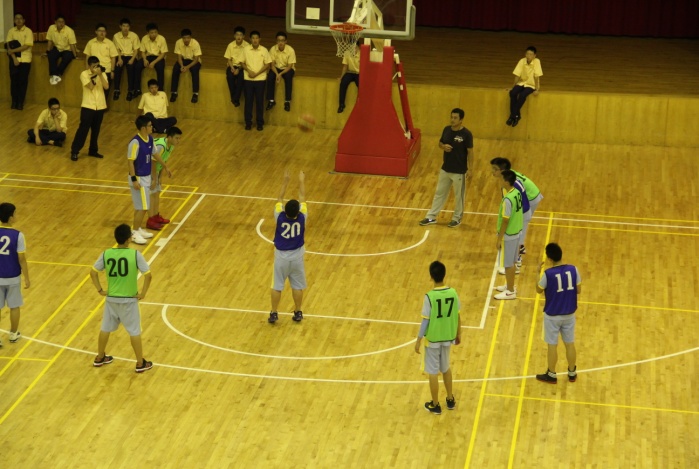 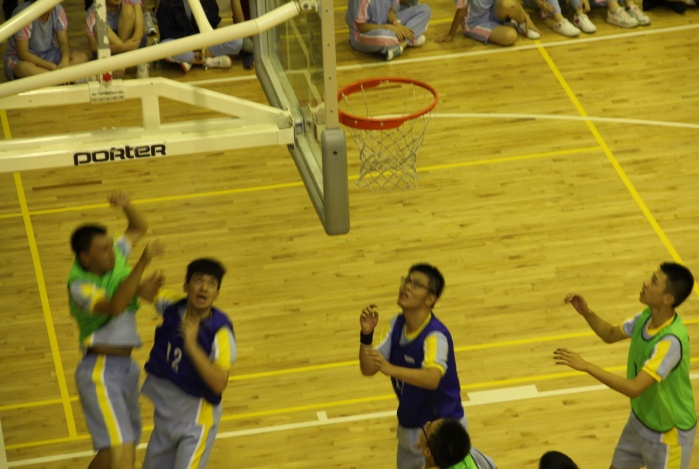 說明：說明：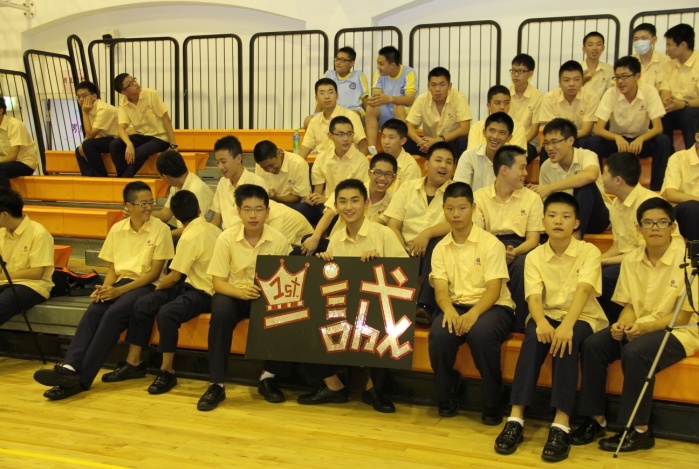 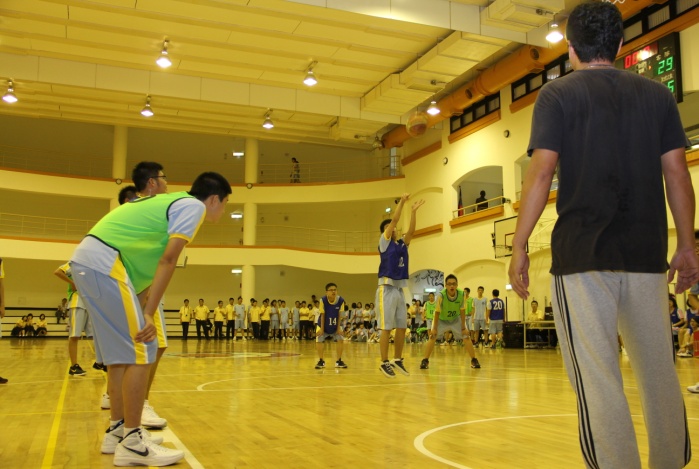 說明：說明：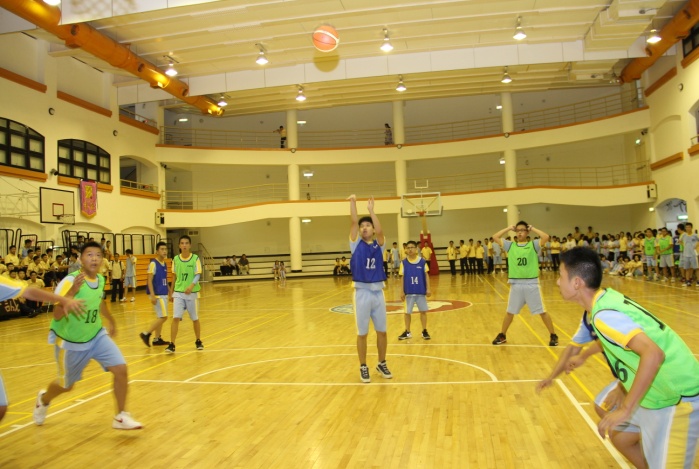 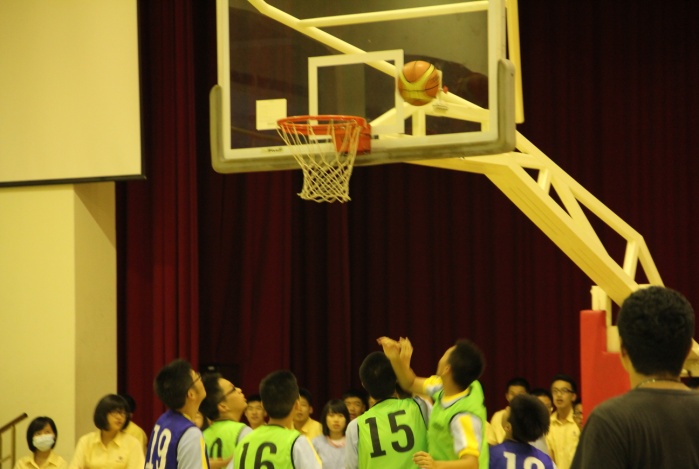 說明：說明：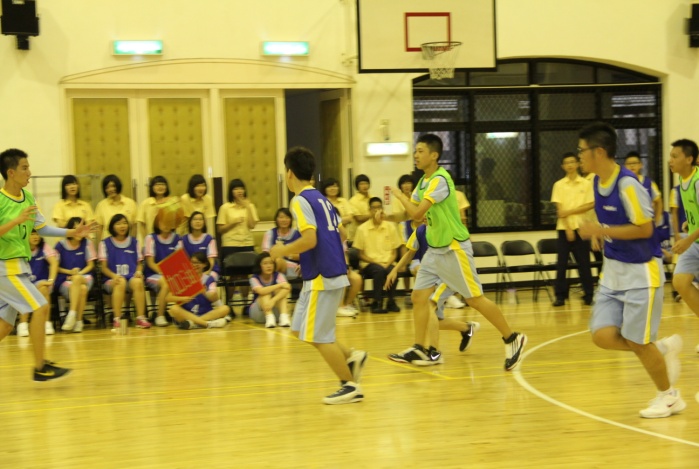 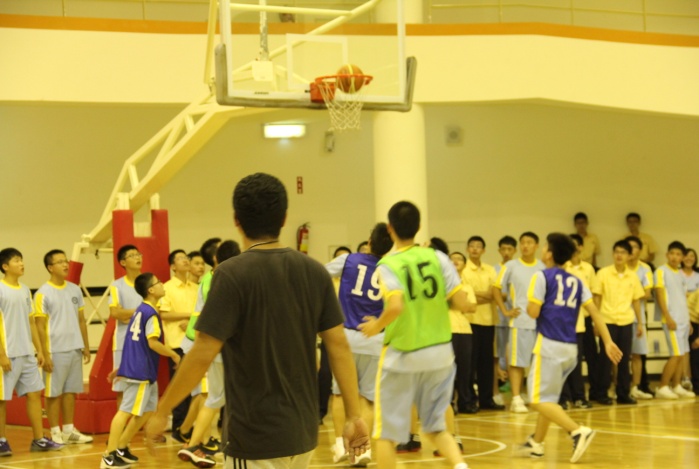 說明：說明：